Praktická aktivita #5Kapitola 3Úroveň EQF: 5-6Autor:			CLA, člen konsorcia SUSMILEZdroje pro praktické cvičení3.2.2 Vhodné technologie pro logistiku poslední míle3.2.3 Sběr dat v LMD3.4.4 Investice do nových technologiíCíl:Cílem této aktivity je seznámit studenty s různými typy navigačních systémů a map v městských oblastech. Současně by studenti měli být schopni využít zadávání různých hodnot, pokud je to možné, různých dopravních prostředků a hodnocení jejich výsledků v kontextu distribuce zboží, okružní trasy a hledání optimálního pořádku nebo servisu obchodů / podniků. Pro naše účely byly vybrány mapy podle google.com, mapy.cz a waze.com . Dobrovolně lze pro tato cvičení využívat jiné GNSS a portály. Práce s neznámou oblastí zlepší dovednosti studentů v orientaci a vyhledávání dopravních informací.Instrukce:Pro zahřátí, úvod nebo seznámení se s prezentovanými mapovými portály se podívejte na Praktickou aktivitu 5 EQF4. Cvičení 1V rámci distribuce zboží najděte trasy z distribučního centra  v Praze do prodejen v Berouně, Kladně, MělníkuVyberte si jeden nebo více mapových portálů a zjistěte vzdálenosti mezi všemi danými body/obchody.Úkol 2Z distribučního centra v Praze do  prodejen v Berouně, Kladně a Mělníku vede okružní trasa.  Jak je to dlouho?Postup řešeníNalezení okružní trasy zahrnuje následující kroky:- zahájit okružní trasu u distribučního centra,- zahrnout nejkratší trasu do nejbližšího obchodu v okružní trase,- z navštíveného obchodu zvolte nejkratší cestu k nejbližší nenavštívené prodejně,- a pokračovat v předchozím kroku, dokud nejsou navštíveny všechny prodejny,- z poslední navštívené prodejny vyberte trasu do distribučního centra.RozpracováníPřed zpracováním budou předchozí mapové dokumenty převedeny do schématu vyžadovaného řešitelským postupem a následně budou jeho kroky aplikovány při samotném zpracování. 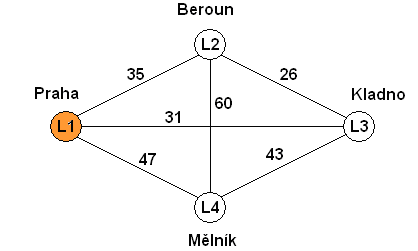 Přehledová mapa s distribučním centrem a servisovanými prodejnami (www.google.com/maps):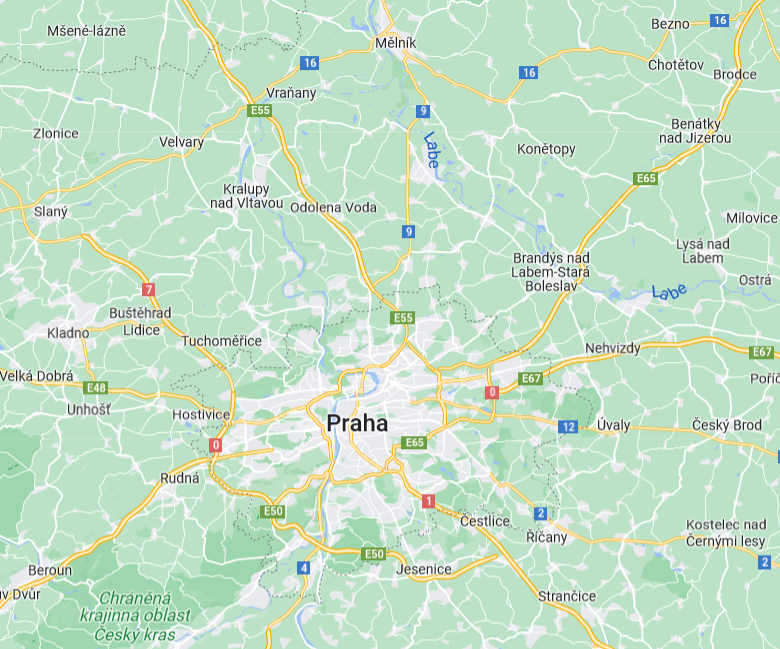 